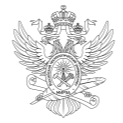 МИНОБРНАУКИ РОССИИФедеральное государственное бюджетное образовательное учреждениевысшего образования«МИРЭА – Российский технологический университет»МИНОБРНАУКИ РОССИИФедеральное государственное бюджетное образовательное учреждениевысшего образования«МИРЭА – Российский технологический университет»МИНОБРНАУКИ РОССИИФедеральное государственное бюджетное образовательное учреждениевысшего образования«МИРЭА – Российский технологический университет»МИНОБРНАУКИ РОССИИФедеральное государственное бюджетное образовательное учреждениевысшего образования«МИРЭА – Российский технологический университет»УТВЕРЖДАЮРектор__________________Кудж С.А.«___»_____________20___ г.Основная профессиональная образовательнаяпрограмма высшего образованияОсновная профессиональная образовательнаяпрограмма высшего образованияОсновная профессиональная образовательнаяпрограмма высшего образованияОсновная профессиональная образовательнаяпрограмма высшего образованияНаправление подготовки38.03.04 Государственное и муниципальное управление38.03.04 Государственное и муниципальное управление38.03.04 Государственное и муниципальное управлениеПрофильОрганизационно-управленческая деятельность в государственной и муниципальной службеОрганизационно-управленческая деятельность в государственной и муниципальной службеОрганизационно-управленческая деятельность в государственной и муниципальной службеКвалификациябакалаврбакалаврбакалаврФорма обученияочнаяочнаяочнаяМосква 2021Москва 2021Москва 2021Москва 20211. Цель (миссия) программы Программа имеет своей целью развитие у обучающихся личностных качеств, а также формирование универсальных, общепрофессиональных и профессиональных компетенций в соответствии с требованиями ФГОС ВО по направлению подготовки 38.03.04 Государственное и муниципальное управление. Программа включает в себя: учебный план, календарный учебный график, рабочие программы дисциплин (модулей), программ практик, а также комплекс оценочных и методических материалов. 1. Цель (миссия) программы Программа имеет своей целью развитие у обучающихся личностных качеств, а также формирование универсальных, общепрофессиональных и профессиональных компетенций в соответствии с требованиями ФГОС ВО по направлению подготовки 38.03.04 Государственное и муниципальное управление. Программа включает в себя: учебный план, календарный учебный график, рабочие программы дисциплин (модулей), программ практик, а также комплекс оценочных и методических материалов. 2. Нормативные документы Образовательная программа разработана в соответствии с требованиями нормативных правовых актов: 2. Нормативные документы Образовательная программа разработана в соответствии с требованиями нормативных правовых актов: ─Федеральный закон Российской Федерации «Об образовании в Российской Федерации» от 29 декабря 2012 г. № 273-ФЗ;─Федеральный государственный образовательный стандарт высшего образования (ФГОС ВО) по направлению подготовки 38.03.04 Государственное и муниципальное управление, утвержденный приказом Министерства образования и науки Российской Федерации от 13 августа 2020 года № 1016;─Порядок организации и осуществления образовательной деятельности по образовательным программам высшего образования – программам бакалавриата, программам специалитета, программам магистратуры, утвержденный приказом Минобрнауки России от 5 апреля 2017 года № 301 (далее – Порядок организации образовательной деятельности);─Устав федерального государственного бюджетного образовательного учреждения высшего образования «МИРЭА - Российский технологический университет»─Иные нормативные правовые акты, регламентирующие общественные отношения в сфере образования.3. Объем программы3. Объем программыТрудоемкость освоения студентом ОП ВО в соответствии с ФГОС ВО по данному направлению 240 зачетных единиц, включая все виды аудиторной (контактной) и самостоятельной работы студента, практики и время, отводимое на контроль качества освоения студентом ОП ВО.Трудоемкость освоения студентом ОП ВО в соответствии с ФГОС ВО по данному направлению 240 зачетных единиц, включая все виды аудиторной (контактной) и самостоятельной работы студента, практики и время, отводимое на контроль качества освоения студентом ОП ВО.4. Срок получения образования по программе4. Срок получения образования по программеСрок получения образования по программе в очной, включая каникулы, предоставляемые после прохождения государственной итоговой аттестации, составляет 4 года.Срок получения образования по программе в очной, включая каникулы, предоставляемые после прохождения государственной итоговой аттестации, составляет 4 года.5. Применение электронного обучения и дистанционных образовательных технологий5. Применение электронного обучения и дистанционных образовательных технологийМожет реализовываться с применением электронного обучения и дистанционных образовательных технологий.Может реализовываться с применением электронного обучения и дистанционных образовательных технологий.6. Сетевая форма реализации программы6. Сетевая форма реализации программыНе используется.Не используется.7. Сведения, составляющие государственную тайну7. Сведения, составляющие государственную тайнуОПОП ВО не содержит сведений, составляющих государственную тайну.ОПОП ВО не содержит сведений, составляющих государственную тайну.8. Язык образования8. Язык образованияОбразовательная деятельность по программе осуществляется на государственном языке Российской Федерации – русском языке.Образовательная деятельность по программе осуществляется на государственном языке Российской Федерации – русском языке.9. Область профессиональной деятельности выпускника9. Область профессиональной деятельности выпускникаОбласти профессиональной деятельности и сферы профессиональной деятельности, в которых выпускники, освоившие программу, могут осуществлять профессиональную деятельность:07 Административно-управленческая и офисная деятельностьОбласти профессиональной деятельности и сферы профессиональной деятельности, в которых выпускники, освоившие программу, могут осуществлять профессиональную деятельность:07 Административно-управленческая и офисная деятельность10. Типы задач профессиональной деятельности, к которым готовятся выпускники10. Типы задач профессиональной деятельности, к которым готовятся выпускникиТипы задач профессиональной деятельности, к которым готовятся выпускники:организационно-управленческий;организационно-регулирующий.Типы задач профессиональной деятельности, к которым готовятся выпускники:организационно-управленческий;организационно-регулирующий.11. Квалификация, присваиваемая выпускникам11. Квалификация, присваиваемая выпускникамВыпускникам присваивается квалификация «бакалавр».Выпускникам присваивается квалификация «бакалавр».12. Условия реализации образовательной программы12. Условия реализации образовательной программыУниверситет располагает на законном основании материально- техническим обеспечением образовательной деятельности для реализации образовательной программы по Блоку 1 «Дисциплины» и Блоку 3 «Государственная итоговая аттестация» в соответствии с учебным планом. Конкретный перечень материально-технического обеспечения (включая программное обеспечение) указан в рабочих программах.Университет обеспечивает обучающимся индивидуальный неограниченный доступ к одной или нескольким электронно-библиотечным системам (электронным библиотекам) и к электронной информационно- образовательной среде организации, которая соответствует требованиям федерального государственного образовательного стандарта.Университет располагает на законном основании материально- техническим обеспечением образовательной деятельности для реализации образовательной программы по Блоку 1 «Дисциплины» и Блоку 3 «Государственная итоговая аттестация» в соответствии с учебным планом. Конкретный перечень материально-технического обеспечения (включая программное обеспечение) указан в рабочих программах.Университет обеспечивает обучающимся индивидуальный неограниченный доступ к одной или нескольким электронно-библиотечным системам (электронным библиотекам) и к электронной информационно- образовательной среде организации, которая соответствует требованиям федерального государственного образовательного стандарта.13. Сведения о профессорско-преподавательском составе, необходимом для реализации программы13. Сведения о профессорско-преподавательском составе, необходимом для реализации программыРеализация программы обеспечивается руководящими и педагогическими работниками Университета, а также лицами, привлекаемыми к реализации программы на условиях гражданско-правового договора.Доля педагогических работников Организации, участвующих в реализации образовательной программы, и лиц, привлекаемых Организацией к реализации образовательной программы на иных условиях (исходя из количества замещаемых ставок, приведенного к целочисленным значениям), ведущих научную, учебно-методическую и (или) практическую работу, соответствующую профилю преподаваемой дисциплины (модуля), составляет 70 процентов.Доля педагогических работников Организации и лиц, привлекаемых к образовательной деятельности Организации на иных условиях (исходя из количества замещаемых ставок, приведенного к целочисленным значениям), имеющих ученую степень (в том числе ученую степень, полученную в иностранном государстве и признаваемую в Российской Федерации) и (или) ученое звание (в том числе ученое звание, полученное в иностранном государстве и признаваемое в Российской Федерации), составляет 60 процентов.Доля педагогических работников Организации, участвующих в реализации образовательной программы, и лиц, привлекаемых Организацией к реализации образовательной программы на иных условиях (исходя из количества замещаемых ставок, приведенного к целочисленным значениям), являются руководителями и (или) работниками иных организаций, осуществляющими трудовую деятельность в профессиональной сфере, соответствующей профессиональной деятельности, к которой готовятся выпускники (имеют стаж работы в данной профессиональной сфере не менее 3 лет), составляет 5 процентов.Реализация программы обеспечивается руководящими и педагогическими работниками Университета, а также лицами, привлекаемыми к реализации программы на условиях гражданско-правового договора.Доля педагогических работников Организации, участвующих в реализации образовательной программы, и лиц, привлекаемых Организацией к реализации образовательной программы на иных условиях (исходя из количества замещаемых ставок, приведенного к целочисленным значениям), ведущих научную, учебно-методическую и (или) практическую работу, соответствующую профилю преподаваемой дисциплины (модуля), составляет 70 процентов.Доля педагогических работников Организации и лиц, привлекаемых к образовательной деятельности Организации на иных условиях (исходя из количества замещаемых ставок, приведенного к целочисленным значениям), имеющих ученую степень (в том числе ученую степень, полученную в иностранном государстве и признаваемую в Российской Федерации) и (или) ученое звание (в том числе ученое звание, полученное в иностранном государстве и признаваемое в Российской Федерации), составляет 60 процентов.Доля педагогических работников Организации, участвующих в реализации образовательной программы, и лиц, привлекаемых Организацией к реализации образовательной программы на иных условиях (исходя из количества замещаемых ставок, приведенного к целочисленным значениям), являются руководителями и (или) работниками иных организаций, осуществляющими трудовую деятельность в профессиональной сфере, соответствующей профессиональной деятельности, к которой готовятся выпускники (имеют стаж работы в данной профессиональной сфере не менее 3 лет), составляет 5 процентов.Квалификация руководящих и педагогических работников Университета соответствует квалификационным характеристикам, установленным в Едином квалификационном справочнике должностей руководителей, специалистов и служащих, разделе «Квалификационные характеристики должностей руководителей и специалистов высшего профессионального и дополнительного профессионального образования», утвержденном приказом Минздравсоцразвития РФ от 11.01.2011 № 1н и профессиональным стандартам (при наличии).Среднегодовой объем финансирования научных исследований на одного научно-педагогического работника (в приведенных к целочисленным значениям ставок) составляет величину не менее чем величина аналогичного показателя мониторинга системы образования, утверждаемого Минобрнауки России.Квалификация руководящих и педагогических работников Университета соответствует квалификационным характеристикам, установленным в Едином квалификационном справочнике должностей руководителей, специалистов и служащих, разделе «Квалификационные характеристики должностей руководителей и специалистов высшего профессионального и дополнительного профессионального образования», утвержденном приказом Минздравсоцразвития РФ от 11.01.2011 № 1н и профессиональным стандартам (при наличии).Среднегодовой объем финансирования научных исследований на одного научно-педагогического работника (в приведенных к целочисленным значениям ставок) составляет величину не менее чем величина аналогичного показателя мониторинга системы образования, утверждаемого Минобрнауки России.14. Планируемые результаты освоения программы14. Планируемые результаты освоения программыВ результате освоения программы у выпускника должны быть сформированы универсальные, общепрофессиональные и профессиональные компетенции.В результате освоения программы у выпускника должны быть сформированы универсальные, общепрофессиональные и профессиональные компетенции.Выпускник, освоивший программу, должен обладать следующими универсальными компетенциями:Способен осуществлять поиск, критический анализ и синтез информации, применять системный подход для решения поставленных задач (УК-1)- Анализирует задачу, выделяя её базовые составляющие и осуществляет поиск достоверной информации для её решения по различным типам запросов (УК-1.1)- Определяет, интерпретирует и ранжирует информацию, требуемую для решения поставленной задачи (УК-1.2)Способен определять круг задач в рамках поставленной цели и выбирать оптимальные способы их решения, исходя из действующих правовых норм, имеющихся ресурсов и ограничений (УК-2)- Определяет круг задач в рамках поставленной цели, определяет взаимосвязи между ними (УК-2.1)- Предлагает способы решения поставленных задач и перечень ожидаемых результатов; оценивает предложенные способы с точки зрения соответствия цели проекта (УК-2.2)- Планирует реализацию задач в зоне своей ответственности с учётом имеющихся ресурсов и ограничений, действующих правовых норм (УК-2.3)Способен осуществлять социальное взаимодействие и реализовывать свою роль в команде (УК-3)- Определяет и реализует свою роль в социальном взаимодействии и командной работе, исходя из  стратегии сотрудничества для достижения поставленной цели (УК-3.1)- Осуществляет обмен информацией, знаниями и опытом с членами команды; оценивает идеи других членов команды для достижения поставленных целей (УК-3.2)Способен осуществлять деловую коммуникацию в устной и письменной формах на государственном языке Российской Федерации и иностранном(ых) языке(ах) (УК-4)- Ведёт деловую переписку на иностранном языке; выполняет перевод официальных и профессиональных целей с иностранного языка на русский и с русского языка на иностранный (УК-4.1)- Устно представляет результаты своей деятельности на иностранном языке, может поддержать разговор в ходе обсуждения (УК-4.2)- Ведёт деловую переписку на русском языке с учётом особенностей стилистики официальных и неофициальных писем (УК-4.3)- Выбирает стиль общения на русском языке в зависимости от цели и условий партнерства; адаптирует речь и стиль общения к ситуации взаимодействия (УК-4.4)Способен воспринимать межкультурное разнообразие общества в социально-историческом, этическом и философском контекстах (УК-5)- Анализирует особенности межкультурного взаимодействия в социально-историческом контексте; Воспринимает межкультурное разнообразие общества (УК-5.1)- Предлгает способы преодоления коммуникативных барьеров при межкультурном взаимодействии в этическом и философском контексте (УК- 5.2)Способен управлять своим временем, выстраивать и реализовывать траекторию саморазвития на основе принципов образования в течение всей жизни (УК-6)- Определяет приоритеты собственной деятельности, личностного развития и профессионального роста (УК-6.1)- Оценивает требования рынка труда и предложения образовательных услуг для выстраивания траектории собственного профессионального роста (УК-6.2)Способен поддерживать должный уровень физической подготовленности для обеспечения полноценной социальной и профессиональной деятельности (УК-7)- Планирует своё рабочее время для оптимального сочетания физической и умственной нагрузки и обеспечения работоспособности (УК- 7.1)- Соблюдает нормы здорового образа жизни и поддерживает должный уровень физической подготовки (УК-7.2)Способен создавать и поддерживать в повседневной жизни и в профессиональной деятельности безопасные условия жизнедеятельности для сохранения природной среды, обеспечения устойчивого развития общества, в том числе при угрозе и возникновении чрезвычайных ситуаций и военных конфликтов (УК-8)- Анализирует опасные и вредные факторы в повседневной  и профессиональной деятельности, в том числе при угрозе и возникновении чрезвычаных ситуаций и военных конфликтов (УК-8.1)- Предлагает мероприятия по обеспечению безопасных условий жизнедеятельности для сохранения природной среды и обеспечения устойчивого развития общества (УК-8.2)Способен использовать базовые дефектологические знания в социальной и профессиональной сферах (УК-9)- Анализирует психолого-педагогические особенности личности (УК- 9.1)- Выявляет общие и специфические особые образовательные потребностей лиц с ограниченными возможностями здоровья в профессиональной сфере (УК-9.2)Способен принимать обоснованные экономические решения в различных областях жизнедеятельности (УК-10)- Анализирует экономически значимые явления и процессы  при оценке эффективности результатов в различных облостях жизнедеятельности (УК-10.1)- Обосновывает экономические решения в различных облостях жизнедеятельности (УК-10.2)Способен формировать нетерпимое отношение к коррупционному поведению (УК-11)- Выявляет и оценивает коррупционное действие и содействует его пресечению в рамках правовых мер; квалифицирует коррупционное поведение как правонарушение (УК-11.1)- Планирует антикоррупционные мероприятия в рамках организации или структурного подразделения (УК-11.2)Выпускник, освоивший программу, должен обладать следующими универсальными компетенциями:Способен осуществлять поиск, критический анализ и синтез информации, применять системный подход для решения поставленных задач (УК-1)- Анализирует задачу, выделяя её базовые составляющие и осуществляет поиск достоверной информации для её решения по различным типам запросов (УК-1.1)- Определяет, интерпретирует и ранжирует информацию, требуемую для решения поставленной задачи (УК-1.2)Способен определять круг задач в рамках поставленной цели и выбирать оптимальные способы их решения, исходя из действующих правовых норм, имеющихся ресурсов и ограничений (УК-2)- Определяет круг задач в рамках поставленной цели, определяет взаимосвязи между ними (УК-2.1)- Предлагает способы решения поставленных задач и перечень ожидаемых результатов; оценивает предложенные способы с точки зрения соответствия цели проекта (УК-2.2)- Планирует реализацию задач в зоне своей ответственности с учётом имеющихся ресурсов и ограничений, действующих правовых норм (УК-2.3)Способен осуществлять социальное взаимодействие и реализовывать свою роль в команде (УК-3)- Определяет и реализует свою роль в социальном взаимодействии и командной работе, исходя из  стратегии сотрудничества для достижения поставленной цели (УК-3.1)- Осуществляет обмен информацией, знаниями и опытом с членами команды; оценивает идеи других членов команды для достижения поставленных целей (УК-3.2)Способен осуществлять деловую коммуникацию в устной и письменной формах на государственном языке Российской Федерации и иностранном(ых) языке(ах) (УК-4)- Ведёт деловую переписку на иностранном языке; выполняет перевод официальных и профессиональных целей с иностранного языка на русский и с русского языка на иностранный (УК-4.1)- Устно представляет результаты своей деятельности на иностранном языке, может поддержать разговор в ходе обсуждения (УК-4.2)- Ведёт деловую переписку на русском языке с учётом особенностей стилистики официальных и неофициальных писем (УК-4.3)- Выбирает стиль общения на русском языке в зависимости от цели и условий партнерства; адаптирует речь и стиль общения к ситуации взаимодействия (УК-4.4)Способен воспринимать межкультурное разнообразие общества в социально-историческом, этическом и философском контекстах (УК-5)- Анализирует особенности межкультурного взаимодействия в социально-историческом контексте; Воспринимает межкультурное разнообразие общества (УК-5.1)- Предлгает способы преодоления коммуникативных барьеров при межкультурном взаимодействии в этическом и философском контексте (УК- 5.2)Способен управлять своим временем, выстраивать и реализовывать траекторию саморазвития на основе принципов образования в течение всей жизни (УК-6)- Определяет приоритеты собственной деятельности, личностного развития и профессионального роста (УК-6.1)- Оценивает требования рынка труда и предложения образовательных услуг для выстраивания траектории собственного профессионального роста (УК-6.2)Способен поддерживать должный уровень физической подготовленности для обеспечения полноценной социальной и профессиональной деятельности (УК-7)- Планирует своё рабочее время для оптимального сочетания физической и умственной нагрузки и обеспечения работоспособности (УК- 7.1)- Соблюдает нормы здорового образа жизни и поддерживает должный уровень физической подготовки (УК-7.2)Способен создавать и поддерживать в повседневной жизни и в профессиональной деятельности безопасные условия жизнедеятельности для сохранения природной среды, обеспечения устойчивого развития общества, в том числе при угрозе и возникновении чрезвычайных ситуаций и военных конфликтов (УК-8)- Анализирует опасные и вредные факторы в повседневной  и профессиональной деятельности, в том числе при угрозе и возникновении чрезвычаных ситуаций и военных конфликтов (УК-8.1)- Предлагает мероприятия по обеспечению безопасных условий жизнедеятельности для сохранения природной среды и обеспечения устойчивого развития общества (УК-8.2)Способен использовать базовые дефектологические знания в социальной и профессиональной сферах (УК-9)- Анализирует психолого-педагогические особенности личности (УК- 9.1)- Выявляет общие и специфические особые образовательные потребностей лиц с ограниченными возможностями здоровья в профессиональной сфере (УК-9.2)Способен принимать обоснованные экономические решения в различных областях жизнедеятельности (УК-10)- Анализирует экономически значимые явления и процессы  при оценке эффективности результатов в различных облостях жизнедеятельности (УК-10.1)- Обосновывает экономические решения в различных облостях жизнедеятельности (УК-10.2)Способен формировать нетерпимое отношение к коррупционному поведению (УК-11)- Выявляет и оценивает коррупционное действие и содействует его пресечению в рамках правовых мер; квалифицирует коррупционное поведение как правонарушение (УК-11.1)- Планирует антикоррупционные мероприятия в рамках организации или структурного подразделения (УК-11.2)Выпускник, освоивший программу, должен обладать следующими универсальными компетенциями:Способен осуществлять поиск, критический анализ и синтез информации, применять системный подход для решения поставленных задач (УК-1)- Анализирует задачу, выделяя её базовые составляющие и осуществляет поиск достоверной информации для её решения по различным типам запросов (УК-1.1)- Определяет, интерпретирует и ранжирует информацию, требуемую для решения поставленной задачи (УК-1.2)Способен определять круг задач в рамках поставленной цели и выбирать оптимальные способы их решения, исходя из действующих правовых норм, имеющихся ресурсов и ограничений (УК-2)- Определяет круг задач в рамках поставленной цели, определяет взаимосвязи между ними (УК-2.1)- Предлагает способы решения поставленных задач и перечень ожидаемых результатов; оценивает предложенные способы с точки зрения соответствия цели проекта (УК-2.2)- Планирует реализацию задач в зоне своей ответственности с учётом имеющихся ресурсов и ограничений, действующих правовых норм (УК-2.3)Способен осуществлять социальное взаимодействие и реализовывать свою роль в команде (УК-3)- Определяет и реализует свою роль в социальном взаимодействии и командной работе, исходя из  стратегии сотрудничества для достижения поставленной цели (УК-3.1)- Осуществляет обмен информацией, знаниями и опытом с членами команды; оценивает идеи других членов команды для достижения поставленных целей (УК-3.2)Способен осуществлять деловую коммуникацию в устной и письменной формах на государственном языке Российской Федерации и иностранном(ых) языке(ах) (УК-4)- Ведёт деловую переписку на иностранном языке; выполняет перевод официальных и профессиональных целей с иностранного языка на русский и с русского языка на иностранный (УК-4.1)- Устно представляет результаты своей деятельности на иностранном языке, может поддержать разговор в ходе обсуждения (УК-4.2)- Ведёт деловую переписку на русском языке с учётом особенностей стилистики официальных и неофициальных писем (УК-4.3)- Выбирает стиль общения на русском языке в зависимости от цели и условий партнерства; адаптирует речь и стиль общения к ситуации взаимодействия (УК-4.4)Способен воспринимать межкультурное разнообразие общества в социально-историческом, этическом и философском контекстах (УК-5)- Анализирует особенности межкультурного взаимодействия в социально-историческом контексте; Воспринимает межкультурное разнообразие общества (УК-5.1)- Предлгает способы преодоления коммуникативных барьеров при межкультурном взаимодействии в этическом и философском контексте (УК- 5.2)Способен управлять своим временем, выстраивать и реализовывать траекторию саморазвития на основе принципов образования в течение всей жизни (УК-6)- Определяет приоритеты собственной деятельности, личностного развития и профессионального роста (УК-6.1)- Оценивает требования рынка труда и предложения образовательных услуг для выстраивания траектории собственного профессионального роста (УК-6.2)Способен поддерживать должный уровень физической подготовленности для обеспечения полноценной социальной и профессиональной деятельности (УК-7)- Планирует своё рабочее время для оптимального сочетания физической и умственной нагрузки и обеспечения работоспособности (УК- 7.1)- Соблюдает нормы здорового образа жизни и поддерживает должный уровень физической подготовки (УК-7.2)Способен создавать и поддерживать в повседневной жизни и в профессиональной деятельности безопасные условия жизнедеятельности для сохранения природной среды, обеспечения устойчивого развития общества, в том числе при угрозе и возникновении чрезвычайных ситуаций и военных конфликтов (УК-8)- Анализирует опасные и вредные факторы в повседневной  и профессиональной деятельности, в том числе при угрозе и возникновении чрезвычаных ситуаций и военных конфликтов (УК-8.1)- Предлагает мероприятия по обеспечению безопасных условий жизнедеятельности для сохранения природной среды и обеспечения устойчивого развития общества (УК-8.2)Способен использовать базовые дефектологические знания в социальной и профессиональной сферах (УК-9)- Анализирует психолого-педагогические особенности личности (УК- 9.1)- Выявляет общие и специфические особые образовательные потребностей лиц с ограниченными возможностями здоровья в профессиональной сфере (УК-9.2)Способен принимать обоснованные экономические решения в различных областях жизнедеятельности (УК-10)- Анализирует экономически значимые явления и процессы  при оценке эффективности результатов в различных облостях жизнедеятельности (УК-10.1)- Обосновывает экономические решения в различных облостях жизнедеятельности (УК-10.2)Способен формировать нетерпимое отношение к коррупционному поведению (УК-11)- Выявляет и оценивает коррупционное действие и содействует его пресечению в рамках правовых мер; квалифицирует коррупционное поведение как правонарушение (УК-11.1)- Планирует антикоррупционные мероприятия в рамках организации или структурного подразделения (УК-11.2)Выпускник, освоивший программу, должен обладать следующими универсальными компетенциями:Способен осуществлять поиск, критический анализ и синтез информации, применять системный подход для решения поставленных задач (УК-1)- Анализирует задачу, выделяя её базовые составляющие и осуществляет поиск достоверной информации для её решения по различным типам запросов (УК-1.1)- Определяет, интерпретирует и ранжирует информацию, требуемую для решения поставленной задачи (УК-1.2)Способен определять круг задач в рамках поставленной цели и выбирать оптимальные способы их решения, исходя из действующих правовых норм, имеющихся ресурсов и ограничений (УК-2)- Определяет круг задач в рамках поставленной цели, определяет взаимосвязи между ними (УК-2.1)- Предлагает способы решения поставленных задач и перечень ожидаемых результатов; оценивает предложенные способы с точки зрения соответствия цели проекта (УК-2.2)- Планирует реализацию задач в зоне своей ответственности с учётом имеющихся ресурсов и ограничений, действующих правовых норм (УК-2.3)Способен осуществлять социальное взаимодействие и реализовывать свою роль в команде (УК-3)- Определяет и реализует свою роль в социальном взаимодействии и командной работе, исходя из  стратегии сотрудничества для достижения поставленной цели (УК-3.1)- Осуществляет обмен информацией, знаниями и опытом с членами команды; оценивает идеи других членов команды для достижения поставленных целей (УК-3.2)Способен осуществлять деловую коммуникацию в устной и письменной формах на государственном языке Российской Федерации и иностранном(ых) языке(ах) (УК-4)- Ведёт деловую переписку на иностранном языке; выполняет перевод официальных и профессиональных целей с иностранного языка на русский и с русского языка на иностранный (УК-4.1)- Устно представляет результаты своей деятельности на иностранном языке, может поддержать разговор в ходе обсуждения (УК-4.2)- Ведёт деловую переписку на русском языке с учётом особенностей стилистики официальных и неофициальных писем (УК-4.3)- Выбирает стиль общения на русском языке в зависимости от цели и условий партнерства; адаптирует речь и стиль общения к ситуации взаимодействия (УК-4.4)Способен воспринимать межкультурное разнообразие общества в социально-историческом, этическом и философском контекстах (УК-5)- Анализирует особенности межкультурного взаимодействия в социально-историческом контексте; Воспринимает межкультурное разнообразие общества (УК-5.1)- Предлгает способы преодоления коммуникативных барьеров при межкультурном взаимодействии в этическом и философском контексте (УК- 5.2)Способен управлять своим временем, выстраивать и реализовывать траекторию саморазвития на основе принципов образования в течение всей жизни (УК-6)- Определяет приоритеты собственной деятельности, личностного развития и профессионального роста (УК-6.1)- Оценивает требования рынка труда и предложения образовательных услуг для выстраивания траектории собственного профессионального роста (УК-6.2)Способен поддерживать должный уровень физической подготовленности для обеспечения полноценной социальной и профессиональной деятельности (УК-7)- Планирует своё рабочее время для оптимального сочетания физической и умственной нагрузки и обеспечения работоспособности (УК- 7.1)- Соблюдает нормы здорового образа жизни и поддерживает должный уровень физической подготовки (УК-7.2)Способен создавать и поддерживать в повседневной жизни и в профессиональной деятельности безопасные условия жизнедеятельности для сохранения природной среды, обеспечения устойчивого развития общества, в том числе при угрозе и возникновении чрезвычайных ситуаций и военных конфликтов (УК-8)- Анализирует опасные и вредные факторы в повседневной  и профессиональной деятельности, в том числе при угрозе и возникновении чрезвычаных ситуаций и военных конфликтов (УК-8.1)- Предлагает мероприятия по обеспечению безопасных условий жизнедеятельности для сохранения природной среды и обеспечения устойчивого развития общества (УК-8.2)Способен использовать базовые дефектологические знания в социальной и профессиональной сферах (УК-9)- Анализирует психолого-педагогические особенности личности (УК- 9.1)- Выявляет общие и специфические особые образовательные потребностей лиц с ограниченными возможностями здоровья в профессиональной сфере (УК-9.2)Способен принимать обоснованные экономические решения в различных областях жизнедеятельности (УК-10)- Анализирует экономически значимые явления и процессы  при оценке эффективности результатов в различных облостях жизнедеятельности (УК-10.1)- Обосновывает экономические решения в различных облостях жизнедеятельности (УК-10.2)Способен формировать нетерпимое отношение к коррупционному поведению (УК-11)- Выявляет и оценивает коррупционное действие и содействует его пресечению в рамках правовых мер; квалифицирует коррупционное поведение как правонарушение (УК-11.1)- Планирует антикоррупционные мероприятия в рамках организации или структурного подразделения (УК-11.2)Выпускник, освоивший программу, должен обладать следующими общепрофессиональными компетенциями:Способен обеспечивать приоритет прав и свобод человека; соблюдать нормы законодательства Российской Федерации и служебной этики в своей профессиональной деятельности; (ОПК-1)- Обеспечивает приоритет прав и свобод человека (ОПК-1.1)- Соблюдает нормы законодательства Российской Федерации (ОПК- 1.2)- Соблюдает нормы служебной этики в своей профессиональной деятельности (ОПК-1.3)Способен разрабатывать и реализовывать управленческие решения, меры регулирующего воздействия, в том числе контрольно-надзорные функции, государственные и муниципальные программы на основе анализа социально-экономических процессов; (ОПК-2)- Разрабатывает и реализовывает управленческие решения на основе анализа социально-экономических процессов (ОПК-2.1)- Разрабатывает и реализовывает мероприятия по применению мер регулирующего воздействия, в том числе осуществления контрольно- надзорных функций программы на основе анализа социально- экономических процессов (ОПК-2.2)- Разрабатывает и реализовывает государственные и муниципальные программы на основе анализа социально-экономических процессов (ОПК- 2.3)Способен анализировать и применять нормы конституционного, административного и служебного права в профессиональной деятельности; использовать правоприменительную практику; (ОПК-3)- Анализирует нормы конституционного, административного и служебного права (ОПК-3.1)- Применяет нормы конституционного, административного и служебного права в профессиональной деятельности (ОПК-3.2)- Использует правоприменительную практику в профессиональной деятельности (ОПК-3.3)Способен разрабатывать проекты нормативных правовых актов в сфере профессиональной деятельности, осуществлять их правовую и антикоррупционную экспертизу, оценку регулирующего воздействия и последствий их применения; (ОПК-4)- Разрабатывает проекты нормативных правовых актов в сфере профессиональной деятельности (ОПК-4.1)- Осуществляет правовую и антикоррупционную экспертизу правовых актов в сфере профессиональной деятельности (ОПК-4.2)- Проводит оценку регулирующего воздействия и последствий применения правовых актов в сфере профессиональной деятельности (ОПК- 4.3)Способен использовать в профессиональной деятельности информационно-коммуникационные технологии, государственные и муниципальные информационные системы; применять технологии электронного правительства и предоставления государственных (муниципальных) услуг; (ОПК-5)- Применяет информационно-коммуникационные технологии в профессиональной деятельности (ОПК-5.1)- Использует государственные и муниципальные информационные системы в профессиональной деятельности (ОПК-5.2)- Применяет технологии электронного правительства и предоставления государственных (муниципальных) услуг в профессиональной деятельности (ОПК-5.3)Способен использовать в профессиональной деятельности технологии управления государственными и муниципальными финансами, государственным и муниципальным имуществом, закупками для государственных и муниципальных нужд; (ОПК-6)- Использует в профессиональной деятельности технологии управления государственными и муниципальными финансами (ОПК-6.1)- Применяет в профессиональной деятельности технологии управления государственным и муниципальным имуществом (ОПК-6.2)- Использует в профессиональной деятельности технологии управления закупками для государственных и муниципальных нужд (ОПК- 6.3)Способен осуществлять внутриорганизационные и межведомственные коммуникации, обеспечивать взаимодействие органов власти с гражданами, коммерческими организациями, институтами гражданского общества, средствами массовой информации. (ОПК-7)- Осуществляет внутриорганизационные и межведомственные коммуникации (ОПК-7.1)- Обеспечивает взаимодействие органов власти с гражданами, коммерческими организациями, институтами гражданского общества, средствами массовой информации (ОПК-7.2)- Осуществляет взаимодействие в ходе служебной деятельности в соответствии с этическими требованиями к служебному поведению (ОПК- 7.3)Способен понимать принципы работы современных информационных технологий и использовать их для решения задач профессиональной деятельности. (ОПК-8)- Осуществляет выбор современных информационных технологий для решения задач профессиональной деятельности с учетом принципов их работы (ОПК-8.1)- Систематизирует данные для решения задач профессиональной деятельности, учитывая принципы работы современных информационных технологий (ОПК-8.2)Выпускник, освоивший программу, должен обладать следующими общепрофессиональными компетенциями:Способен обеспечивать приоритет прав и свобод человека; соблюдать нормы законодательства Российской Федерации и служебной этики в своей профессиональной деятельности; (ОПК-1)- Обеспечивает приоритет прав и свобод человека (ОПК-1.1)- Соблюдает нормы законодательства Российской Федерации (ОПК- 1.2)- Соблюдает нормы служебной этики в своей профессиональной деятельности (ОПК-1.3)Способен разрабатывать и реализовывать управленческие решения, меры регулирующего воздействия, в том числе контрольно-надзорные функции, государственные и муниципальные программы на основе анализа социально-экономических процессов; (ОПК-2)- Разрабатывает и реализовывает управленческие решения на основе анализа социально-экономических процессов (ОПК-2.1)- Разрабатывает и реализовывает мероприятия по применению мер регулирующего воздействия, в том числе осуществления контрольно- надзорных функций программы на основе анализа социально- экономических процессов (ОПК-2.2)- Разрабатывает и реализовывает государственные и муниципальные программы на основе анализа социально-экономических процессов (ОПК- 2.3)Способен анализировать и применять нормы конституционного, административного и служебного права в профессиональной деятельности; использовать правоприменительную практику; (ОПК-3)- Анализирует нормы конституционного, административного и служебного права (ОПК-3.1)- Применяет нормы конституционного, административного и служебного права в профессиональной деятельности (ОПК-3.2)- Использует правоприменительную практику в профессиональной деятельности (ОПК-3.3)Способен разрабатывать проекты нормативных правовых актов в сфере профессиональной деятельности, осуществлять их правовую и антикоррупционную экспертизу, оценку регулирующего воздействия и последствий их применения; (ОПК-4)- Разрабатывает проекты нормативных правовых актов в сфере профессиональной деятельности (ОПК-4.1)- Осуществляет правовую и антикоррупционную экспертизу правовых актов в сфере профессиональной деятельности (ОПК-4.2)- Проводит оценку регулирующего воздействия и последствий применения правовых актов в сфере профессиональной деятельности (ОПК- 4.3)Способен использовать в профессиональной деятельности информационно-коммуникационные технологии, государственные и муниципальные информационные системы; применять технологии электронного правительства и предоставления государственных (муниципальных) услуг; (ОПК-5)- Применяет информационно-коммуникационные технологии в профессиональной деятельности (ОПК-5.1)- Использует государственные и муниципальные информационные системы в профессиональной деятельности (ОПК-5.2)- Применяет технологии электронного правительства и предоставления государственных (муниципальных) услуг в профессиональной деятельности (ОПК-5.3)Способен использовать в профессиональной деятельности технологии управления государственными и муниципальными финансами, государственным и муниципальным имуществом, закупками для государственных и муниципальных нужд; (ОПК-6)- Использует в профессиональной деятельности технологии управления государственными и муниципальными финансами (ОПК-6.1)- Применяет в профессиональной деятельности технологии управления государственным и муниципальным имуществом (ОПК-6.2)- Использует в профессиональной деятельности технологии управления закупками для государственных и муниципальных нужд (ОПК- 6.3)Способен осуществлять внутриорганизационные и межведомственные коммуникации, обеспечивать взаимодействие органов власти с гражданами, коммерческими организациями, институтами гражданского общества, средствами массовой информации. (ОПК-7)- Осуществляет внутриорганизационные и межведомственные коммуникации (ОПК-7.1)- Обеспечивает взаимодействие органов власти с гражданами, коммерческими организациями, институтами гражданского общества, средствами массовой информации (ОПК-7.2)- Осуществляет взаимодействие в ходе служебной деятельности в соответствии с этическими требованиями к служебному поведению (ОПК- 7.3)Способен понимать принципы работы современных информационных технологий и использовать их для решения задач профессиональной деятельности. (ОПК-8)- Осуществляет выбор современных информационных технологий для решения задач профессиональной деятельности с учетом принципов их работы (ОПК-8.1)- Систематизирует данные для решения задач профессиональной деятельности, учитывая принципы работы современных информационных технологий (ОПК-8.2)Выпускник, освоивший программу, должен обладать профессиональными компетенциями, соответствующими типу (типам) задач профессиональной деятельности, на который (которые) ориентирована программа:Выпускник, освоивший программу, должен обладать профессиональными компетенциями, соответствующими типу (типам) задач профессиональной деятельности, на который (которые) ориентирована программа:организационно-управленческийорганизационно-управленческийСпособен использовать кадровые технологии на государственной гражданской и муниципальной службе (ПК-1) (Определена на основе анализа требований к профессиональным компетенциям, предъявляемых к выпускникам на рынке труда, обобщения отечественного и зарубежного опыта, проведения консультаций с ведущими работодателями, объединениями работодателей отрасли, в которой востребованы выпускники, иных источников)- Подготавливает предложения по осуществлению отбора кандидатов на замещение должностей государственной гражданской и муниципальной службы (ПК-1.1)- Проводит оценку и аттестацию профессиональных качеств государственных гражданских и муниципальных служащих, лиц, претендующих на замещение должностей гражданской и муниципальной службы и включение в кадровый резерв на гражданской и муниципальной службе (ПК-1.2)- Подготавливает предложения и мероприятия по мотивации государственных гражданских и муниципальных служащих (ПК-1.3)- Использует в своей профессиональной деятельности методы управления персоналом государственной гражданской и муниципальной службы с учётом передового российского и зарубежного опыта (ПК-1.4)Способен применять меры по противодействию коррупции (ПК-4) (Определена на основе анализа требований к профессиональным компетенциям, предъявляемых к выпускникам на рынке труда, обобщения отечественного и зарубежного опыта, проведения консультаций с ведущими работодателями, объединениями работодателей отрасли, в которой востребованы выпускники, иных источников)- Проводит анализ сведений о доходах, расходах, об имуществе и обязательствах имущественного характера (ПК-4.1)- Проводит оценку коррупционных рисков (ПК-4.2)- Разрабатывает меры по профилактике и противодействию коррупции на государственной гражданской и муниципальной службе (ПК-4.3)- Выявляет наличие конфликта интересов на государственной гражданской и муниципальной службе (ПК-4.4)Способен использовать методы количественного анализа и моделирования, теоретического и экспериментального исследования (ПК-5) (Определена на основе анализа требований к профессиональным компетенциям, предъявляемых к выпускникам на рынке труда, обобщения отечественного и зарубежного опыта, проведения консультаций с ведущими работодателями, объединениями работодателей отрасли, в которой востребованы выпускники, иных источников)- Осуществляет сбор, обработку и анализ данных для решения профессиональных задач (ПК-5.1)- Использует методы количественного анализа моделирования для решения профессиональных задач (ПК-5.2)- Применяет методы теоретического и экспериментального исследования в своей профессиональной деятельности (ПК-5.3)Способен использовать кадровые технологии на государственной гражданской и муниципальной службе (ПК-1) (Определена на основе анализа требований к профессиональным компетенциям, предъявляемых к выпускникам на рынке труда, обобщения отечественного и зарубежного опыта, проведения консультаций с ведущими работодателями, объединениями работодателей отрасли, в которой востребованы выпускники, иных источников)- Подготавливает предложения по осуществлению отбора кандидатов на замещение должностей государственной гражданской и муниципальной службы (ПК-1.1)- Проводит оценку и аттестацию профессиональных качеств государственных гражданских и муниципальных служащих, лиц, претендующих на замещение должностей гражданской и муниципальной службы и включение в кадровый резерв на гражданской и муниципальной службе (ПК-1.2)- Подготавливает предложения и мероприятия по мотивации государственных гражданских и муниципальных служащих (ПК-1.3)- Использует в своей профессиональной деятельности методы управления персоналом государственной гражданской и муниципальной службы с учётом передового российского и зарубежного опыта (ПК-1.4)Способен применять меры по противодействию коррупции (ПК-4) (Определена на основе анализа требований к профессиональным компетенциям, предъявляемых к выпускникам на рынке труда, обобщения отечественного и зарубежного опыта, проведения консультаций с ведущими работодателями, объединениями работодателей отрасли, в которой востребованы выпускники, иных источников)- Проводит анализ сведений о доходах, расходах, об имуществе и обязательствах имущественного характера (ПК-4.1)- Проводит оценку коррупционных рисков (ПК-4.2)- Разрабатывает меры по профилактике и противодействию коррупции на государственной гражданской и муниципальной службе (ПК-4.3)- Выявляет наличие конфликта интересов на государственной гражданской и муниципальной службе (ПК-4.4)Способен использовать методы количественного анализа и моделирования, теоретического и экспериментального исследования (ПК-5) (Определена на основе анализа требований к профессиональным компетенциям, предъявляемых к выпускникам на рынке труда, обобщения отечественного и зарубежного опыта, проведения консультаций с ведущими работодателями, объединениями работодателей отрасли, в которой востребованы выпускники, иных источников)- Осуществляет сбор, обработку и анализ данных для решения профессиональных задач (ПК-5.1)- Использует методы количественного анализа моделирования для решения профессиональных задач (ПК-5.2)- Применяет методы теоретического и экспериментального исследования в своей профессиональной деятельности (ПК-5.3)организационно-регулирующийорганизационно-регулирующийСпособен осуществлять регулирование профессионального развития гражданских и муниципальных служащих (ПК-2) (Определена на основе анализа требований к профессиональным компетенциям, предъявляемых к выпускникам на рынке труда, обобщения отечественного и зарубежного опыта, проведения консультаций с ведущими работодателями, объединениями работодателей отрасли, в которой востребованы выпускники, иных источников)- Планирует и организует работу по подготовке, переподготовке и повышению квалификации государственных гражданских и муниципальных служащих (ПК-2.1)- Разрабатывает планы и мероприятия по профессиональной адаптации и ориентации новых государственных гражданских и муниципальных служащих (ПК-2.2)- Разрабатывает и реализует мероприятия по развитию, обучению, стажировки, построению профессиональной карьеры, работе с кадровым резервом гражданских и муниципальных служащих (ПК-2.3)- Проводит оценку и анализирует эффективность обучения государственных гражданских и муниципальных служащих (ПК-2.4)Способен осуществлять регулирование в сфере прохождения гражданской и муниципальной службы (ПК-3) (Определена на основе анализа требований к профессиональным компетенциям, предъявляемых к выпускникам на рынке труда, обобщения отечественного и зарубежного опыта, проведения консультаций с ведущими работодателями, объединениями работодателей отрасли, в которой востребованы выпускники, иных источников)- Проводит кадровый анализ и планирование деятельности с учётом организационных целей, бюджетных ограничений и потребностей в кадрах (ПК-3.1)- Разрабатывает проекты организационных и распорядительных документов по кадрам, порядок рассмотрения документов о присвоении классного чина государственной гражданской службы (ПК-3.2)- Использует в своей профессиональной деятельности методы прогнозирования численности персонала и подходы к нормированию труда, порядок определения перспективной и текущей потребности в кадрах (ПК- 3.3)- Проводит работу с информационными системами и базами данных по ведению, учету кадров (ПК-3.4)- Подготавливает предложения по внесению изменений в должностной регламент государственного гражданского служащего (ПК-3.5)Способен осуществлять регулирование профессионального развития гражданских и муниципальных служащих (ПК-2) (Определена на основе анализа требований к профессиональным компетенциям, предъявляемых к выпускникам на рынке труда, обобщения отечественного и зарубежного опыта, проведения консультаций с ведущими работодателями, объединениями работодателей отрасли, в которой востребованы выпускники, иных источников)- Планирует и организует работу по подготовке, переподготовке и повышению квалификации государственных гражданских и муниципальных служащих (ПК-2.1)- Разрабатывает планы и мероприятия по профессиональной адаптации и ориентации новых государственных гражданских и муниципальных служащих (ПК-2.2)- Разрабатывает и реализует мероприятия по развитию, обучению, стажировки, построению профессиональной карьеры, работе с кадровым резервом гражданских и муниципальных служащих (ПК-2.3)- Проводит оценку и анализирует эффективность обучения государственных гражданских и муниципальных служащих (ПК-2.4)Способен осуществлять регулирование в сфере прохождения гражданской и муниципальной службы (ПК-3) (Определена на основе анализа требований к профессиональным компетенциям, предъявляемых к выпускникам на рынке труда, обобщения отечественного и зарубежного опыта, проведения консультаций с ведущими работодателями, объединениями работодателей отрасли, в которой востребованы выпускники, иных источников)- Проводит кадровый анализ и планирование деятельности с учётом организационных целей, бюджетных ограничений и потребностей в кадрах (ПК-3.1)- Разрабатывает проекты организационных и распорядительных документов по кадрам, порядок рассмотрения документов о присвоении классного чина государственной гражданской службы (ПК-3.2)- Использует в своей профессиональной деятельности методы прогнозирования численности персонала и подходы к нормированию труда, порядок определения перспективной и текущей потребности в кадрах (ПК- 3.3)- Проводит работу с информационными системами и базами данных по ведению, учету кадров (ПК-3.4)- Подготавливает предложения по внесению изменений в должностной регламент государственного гражданского служащего (ПК-3.5)